Приложение 1    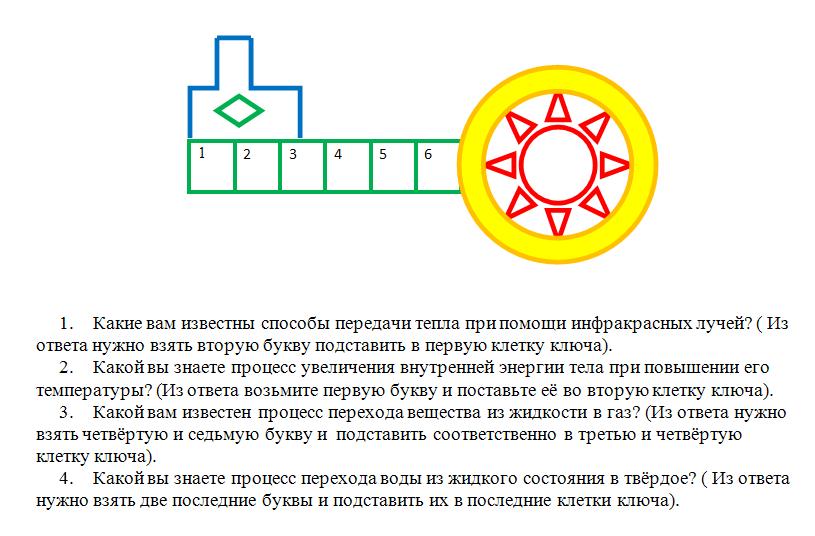 --------------------------------------------------------------------------------------------------------------------------------------------------------------------------------   Линия разреза